                                Mechy         Doplňte text pojmy dole v rámečcích:Mechy rostou v                      na                        místech. Mechy se v lesích rozrůstají hlavně tam, kde není                                 .  Mechy nacházíme často na lesní půdě v podobě                           ,které jsou složené z jednotlivých                                    . Mechy chrání lesní půdu před a  žije v nich velké množství  drobných                      . Mechy jsou rostliny                          .Přiřaďte k jednotlivým částem mechové rostlinky funkce.Seřaďte  slova označující jednotlivé fáze rozmnožování mechů tak, jak jdou za sebou.     VLÁKNO, VÝTRUSY, MECHOVÁ ROSTLINKA SE ŠTĚTEM A TOBOLKOU,MECHOVÁ ROSTLINKA, VYPADÁVÁNÍ VÝTRUSŮPřiřaďte k obrázkům správný název mechu.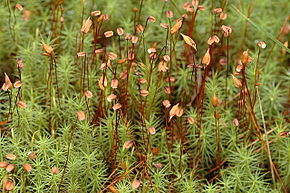 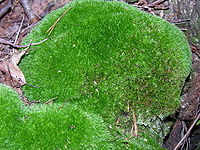 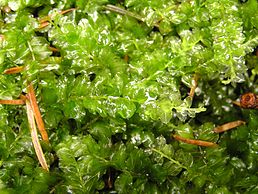 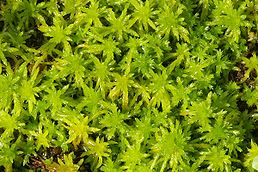        BĚLOMECH,    PLONÍK,    RAŠELINÍK,   MĚŘÍK